Комитет администрации Усть-Калманского района по образованиюМуниципальное бюджетное общеобразовательное учреждение «Новобурановская средняя общеобразовательная школа»	                                                                  УТВЕРЖДАЮ:                                                                                Директор                                                                                     МБОУ «Новобурановская СОШ»                                         ____________ Н.П.Сорокина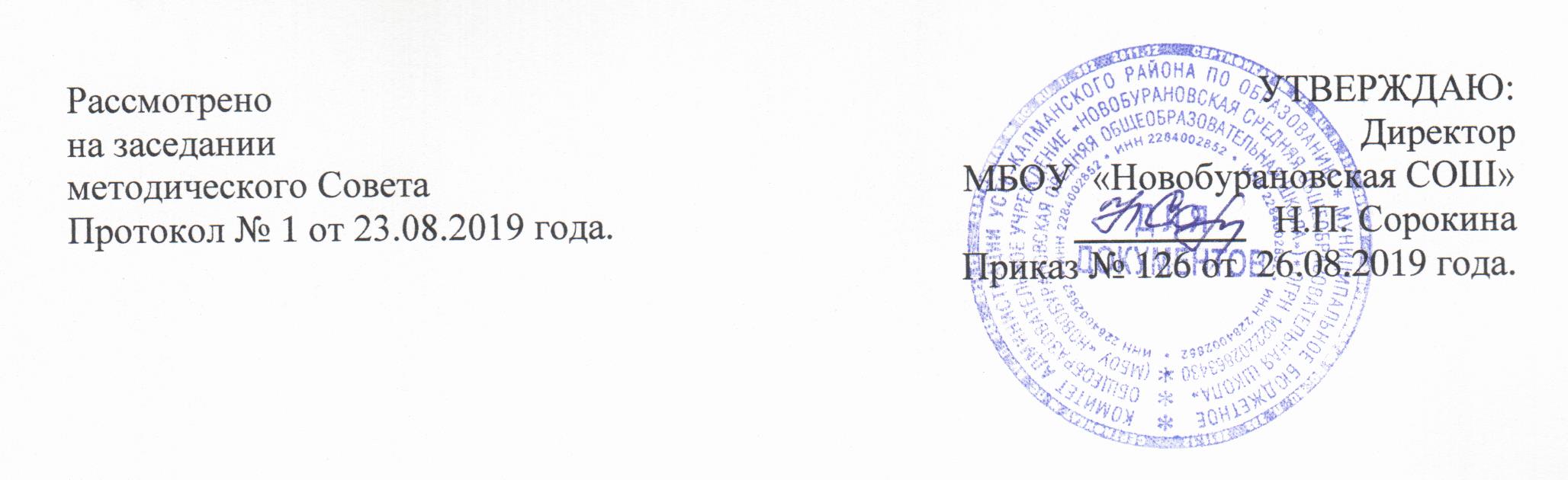 Приказ № 126                     «26» 08. 2019г.Рабочая программафакультатива для 9  класса,«Некоторые вопросы грамматики и развития речи»на 2019-2020 учебный годСоставитель: Малыгина Н.Н., учитель русского языка и литературыс.Новобураново,  2019годПояснительная запискаРабочая программа разработана в соответствии с :Федеральным законом от 29.12.2012 №273-ФЗ «Об образовании в РФ;Основной образовательной программы основного общего образования (приказ от 31.07.2019г  №117)Учебного плана МБОУ «Новобурановская СОШ» на 2019-2020 учебный год (приказ от 26.08.2019г №126);Положение о формах, периодичности и порядке текущего контроля успеваемости и промежуточной аттестации учащихся  МБОУ «Новобурановская СОШ» (приказ от 29.09.2015г №120)Программы по русскому языку 5-9 классы / Бабайцевой В.В. – М.: Дрофа, 2011Место учебного курса в обучении	Данная программа рассчитана на 17 учебных  недель (0,5 часа в неделю).Общая характеристика курсаСодержание учебного материала программы соответствует целям и задачам подготовки учащихся к ГИА. Факультативный курс рассчитан на учащихся 9-го класса общеобразовательной школы. Он дополняет программу русского языка 5-9 классов, корректирует ее в соответствии с требованиями и моделями заданий ГИА. Данный курс обеспечивает понимание системы знаний о языке, формирует стабильные навыки владения языком и совершенствование речевой культуры. Темы курса соотносятся как с основными разделами школьной программы изучения русского языка, так и с заданиями контрольно-измерительных материалов ГИА. На занятиях курса предусматриваются  теоретическая часть (повторение правил, изучение трудных случаев правописания, определение этапов создания текста) и  практическая часть (выполнение различных упражнений, помогающих сформировать языковую, лингвистическую и коммуникативную компетентности). Содержание факультатива нацеливает на систематизацию некоторых встречающих затруднения у учащихся правил орфографии и пунктуации. Также уделяется внимание культуре русской речи, речевым и грамматическим ошибкам, редактированию творческих работ. Первая часть работы  ГИА в 9 классе – это написание сжатого изложения по тексту публицистического или научного стиля (точнее, научно-популярного подстиля). Сжатое изложение – это форма обработки информации исходного текста, позволяющая проверить комплекс необходимых жизненных умений, важнейшими из которых являются следующие:умение точно определять круг предметов и явлений действительности, отражаемой в тексте;умение адекватно воспринимать авторский замысел;умение вычленять главное в информации;умение сокращать текст разными способами;умение правильно, точно и лаконично излагать содержание текста;умение находить и уместно использовать языковые средства обобщённой передачи содержания.Чтобы хорошо справиться с этим видом работы, ученика необходимо прежде всего  научить понимать, что любой текст содержит  главную и второстепенную информацию. Главная информация – то  содержание, без которого будет неясен или искажён авторский замысел. Следовательно, нужно научить  воспринимать текст на слух так, чтобы ученик точно понимал его общую тему, проблему, идею, видел авторскую позицию. Учащийся должен также тренироваться в определении микротем, являющихся составной частью общей темы прослушанного текста. Часть 2 (задания 2–14) – задания с кратким ответом.  В экзаменационной работе предложены следующие разновидности заданий с кратким ответом: – задания открытого типа на запись самостоятельно сформулированного  краткого ответа; – задания на выбор и запись одного правильного ответа из предложенного перечня ответов. Часть 3 (альтернативное задание 15) – задание открытого типа с развёрнутым ответом (сочинение), проверяющее умение создавать собственное высказывание на основе прочитанного текста. Задание проверяет коммуникативную компетенцию школьников, в частности умение строить собственное высказывание в соответствии с типом речи рассуждение. При этом не случайно особое внимание уделяется умению аргументировать положения творческой работы, используя прочитанный текст. Именно это общеучебное умение необходимо школьникам в дальнейшей образовательной, а часто и в профессиональной  деятельности. Умение отстать свои позиции уважительно относиться к себе и своему собеседнику, вести беседу в доказательной манере служит показателем культуры, рационального сознания вообще. Подлинная рациональность, включающая способность аргументации  доказательности своей позиции, вовсе не противоречит уровню  развития эмоциональной сферы, эстетического сознания. В этом единстве и заключается такое личностное начало, как ответственность за свои взгляды и позиции. Цели обучения-  повышение  орфографической и пунктуационной грамотности учащихся;- развитие связной речи;- обеспечение подготовки учащихся 9 класса к прохождению итоговой аттестации по русскому языку в новой форме.Задачи курса:- обобщать и систематизировать орфографические и пунктуационные правила русского языка, совершенствовать грамотность учащихся;- способствовать развитию творческих способностей учащихся, коммуникативных умений и навыков;- формировать навыки, обеспечивающие успешное прохождение итоговой аттестации. Ценностные ориентиры содержания курса	В результате изучения  данного курса обучающиеся  учатся осознавать язык как основное средство человеческого общения и явление национальной культуры, у них начнёт формироваться позитивное эмоционально – ценностное отношение к русскому языку, стремление к его грамотному использованию, русский язык станет для обучающихся основой всего процесса обучения, средством развития их мышления, воображения, интеллектуальных и творческих способностей. Текущий контроль: устный и письменный опрос, диктант, тестирование, выполнение грамматических заданий, изложение, сочинение.Промежуточный контроль: пробное тестирование в формате ОГЭ.	Планируемые результаты освоения учебного курсаОсновное содержание  курсаДанный факультативный курс призван помочь учащимся успешно подготовиться к ГИА по русскому языку: повторить материал, изученный ранее, углубить имеющиеся знания, отработать навыки построения связной речи.  На занятиях предусмотрено повторение орфографии и пунктуации, кроме этого несколько часов отведено на разбор различных видов ошибок: грамматических, речевых и фактических. Особое внимание уделяется подготовке к ГИА учащихся, их мотивированности к самостоятельной учебной работе. Это предполагает все более широкое использование тестирования, изложения, сочинения на лингвистическую тему.         Для реализации намеченных целей необходимо:• развитие всех видов речевой деятельности в их единстве и взаимосвязи;• сбалансированное развитие устной и письменной речи;• формирование навыков чтения как вида речевой деятельности; навыков информационной переработки текста;• усиление речевой направленности в изучении грамматических тем курса и на этой основе – формирование навыков нормативного, целесообразного и уместного использования языковых средств в разных условиях общения;• формирование представления о многофункциональности языкового явления как грамматического, коммуникативного и эстетического феномена; развитие языкового чутья, способности оценивать эстетическую ценность художественного высказывания;• формирование представления о родном языке как форме выражения национальной культуры народа, национальном достоянии русского народа.Содержание курса направлено на формирование знаний и умений, необходимых для выполнения заданий, проверяющих следующие виды компетенций:-  лингвистическую компетенцию, то есть умение проводить элементарный лингвистический анализ языковых явлений; - языковую компетенцию, то есть практическое владение русским языком, его словарем и грамматическим строем, соблюдение языковых норм;- коммуникативную компетенцию, то есть владение разными видами речевой деятельности, умением воспринимать чужую речь и создавать собственные высказывания.Содержание и структура экзаменационной работы в форме ГИА. Критерии оценки. Лексика и фразеология. Лексическое значение слова. Лексические нормы. Синонимы. Антонимы. Контекстуальные синонимы и антонимы. Омонимы. Паронимы. Фразеологические обороты. Группы слов по происхождению и употреблению. Лексический анализ. Выразительные средства лексики и фразеологии.Морфемика и словообразование. Морфемы. Морфемный анализ слова. Основные способы словообразования. Словообразовательный анализ слова. Выразительные средства словообразования.Грамматика. Морфология. Самостоятельные и служебные части речи. Морфологический анализ слова. Омонимия частей речи. Грамматические (морфологические) нормы.Орфография. Правописание корней. Правописание приставок. Правописание суффиксов различных частей речи. Правописание личных окончаний глаголов и суффиксов причастий настоящего времени. Знаки препинания в простом осложнённом предложении (при обращении, однородных членах предложения, обособленных определениях, обособленных обстоятельствах, сравнительных оборотах, уточняющих членах предложения, вводных словах и предложениях). Знаки препинания при прямой речи, цитировании. Знаки препинания в сложносочинённом предложении. Знаки препинания в сложноподчинённом предложении. Знаки препинания в бессоюзном сложном предложении. Знаки препинания в сложном предложении с разными видами связи. Пунктуационный анализ.Текст как речевое произведение. Стили и функционально-смысловые типы речи. Смысловая и композиционная целостность текста. Средства связи предложений в тексте. Информационная обработка текстов различных стилей и жанров. Отбор языковых средств в тексте в зависимости от темы, цели, адресата и ситуации общения. Анализ текста. Создание текстов - рассуждений. Способы сжатия текста.Выразительные средства языка. Эпитет, сравнение, метафора, оксюморон, олицетворение, гипербола, литота, экспрессивная лексика, анафора, эпифора, антитеза, инверсия, градация, парцелляция, повтор, риторический вопрос, риторическое восклицание, синтаксический параллелизм.Грамматика. Синтаксис. Словосочетание. Типы связи слов в словосочетании. Предложение. Грамматическая (предикативная) основа предложения. Главные и второстепенные члены предложения. Двусоставные и односоставные предложения. Распространённые и нераспространённые предложения. Полные и неполные предложения. Простое предложение. Сложное предложение. Типы сложных предложений. Грамматические (синтаксические) нормы. Выразительные средства грамматики.КАЛЕНДАРНО-ТЕМАТИЧЕСКОЕ ПЛАНИРОВАНИЕ  Учебно-методическое обеспечениеОГЭ. Русский язык: типовые экзаменационные варианты: 36 вариантов / под ред. И.П. Цыбулько.  – М. : Издательство «Национальное образование», 2015. – 368 с. – (ОГЭ. ФИПИ – школе).Русский язык. 9- й класс. Подготовка к ОГЭ-2015. Тренировочные варианты по новой демоверсии на 2015 год: учебно-методическое пособие / Под ред. Н.А. Сениной. – Ростов н/Д : Легион, 2014. – 375 с. (ГИА – 9).Иванова С.Ю. ЕГЭ: Русский язык: 9 класс: Государственная итоговая аттестация (по новой форме): Практикум по выполнению типовых тестовых заданий ЕГЭ 9 класс. Издательство «Экзамен»Егораева Г.Т. Русский язык. 9 класс. Типовые тестовые задания: Государственная итоговая аттестация (в новой форме) ГИА. Издательство «Экзамен»Материалы сайта ФИПИ. http://www.fipi.ru/Личностные1) понимание русского языка как одной из основных национально-культурных ценностей русского народа, определяющей роли родного языка в развитии интеллектуальных, творческих способностей и моральных качеств личности, его значения в процессе получения школьного образования;2) осознание эстетической ценности русского языка; уважительное отношение к родному языку, гордость за него; потребность сохранить чистоту русского языка как явления национальной культуры; стремление к речевому самосовершенствованию;3) достаточный объем словарного запаса и усвоенных грамматических средств для свободного выражения мыслей и чувств в процессе речевого общения; способность к самооценке на основе наблюдения за собственной речью.Метапредметные1) владение всеми видами речевой деятельности;2) применение приобретенных знаний, умений и навыков в повседневной жизни; способность использовать родной язык как средство получения знаний по другим учебным предметам; применение полученных знаний, умений и навыков анализа языковых явлений на межпредметном уровне;3) овладение национально-культурными нормами речевого поведения в различных ситуациях формального и неформального межличностного и межкультурного общения.Предметные1) представление об основных функциях языка, о роли русского языка как национального языка русского народа, как государственного языка Российской Федерации и языка межнационального общения, о связи языка и культуры народа, о роли родного языка в жизни человека и общества;2) понимание места родного языка в системе гуманитарных наук и его роли в образовании в целом;3) усвоение основ научных знаний о родном языке; понимание взаимосвязи его уровней и единиц;4) освоение базовых понятий лингвистики: лингвистика и ее основные разделы; язык и речь, речевое общение, речь устная и письменная; монолог, диалог и их виды; ситуация речевого общения; разговорная речь, научный, публицистический, официально-деловой стили, язык художественной литературы; жанры научного, публицистического, официально-делового стилей и разговорной речи; функционально-смысловые типы речи (повествование, описание, рассуждение); текст, типы текста; основные единицы языка, их признаки и особенности употребления в речи;5) овладение основными стилистическими ресурсами лексики и фразеологии русского языка, основными нормами русского литературного языка (орфоэпическими, лексическими, грамматическими, орфографическими, пунктуационными), нормами речевого этикета и использование их в своей речевой практике при создании устных и письменных высказываний;6) опознавание и анализ основных единиц языка, грамматических категорий языка, уместное употребление языковых единиц адекватно ситуации речевого общения;7) проведение различных видов анализа слова (фонетический, морфемный, словообразовательный, лексический, морфологический), синтаксического анализа словосочетания и предложения, многоаспектного анализа текста с точки зрения его основных признаков и структуры, принадлежности к определенным функциональным разновидностям языка, особенностей языкового оформления, использования выразительных средств языка;8) понимание коммуникативно-эстетических возможностей лексической и грамматической синонимии и использование их в собственной речевой практике;9) осознание эстетической функции родного языка, способность оценивать эстетическую сторону речевого высказывания при анализе текстов художественной литературы.№Тема занятияЧасыДата ПримечаниеСтруктура экзаменационной работы в формате ОГЭ. Знакомство с критериями оценки выполнения заданий.1Сжатое изложение. Что такое микротема. Учимся находить микротемы исходного текста. Абзацное членение текста.1Сжатое изложение. Что такое сжатие (компрессия) текста. Приемы сжатия текста. Отработка приёма ИСКЛЮЧЕНИЕ.1Сжатое изложение. Приемы сжатия текста. Отработка приёма ОБОБЩЕНИЕ.1Сжатое изложение. Приемы сжатия текста. Отработка приема УПРОЩЕНИЕ.1Сочинение-рассуждение  на лингвистическую тему. Структура сочинения на лингвистическую тему.1Сочинение-рассуждение по тексту. Критерии оценивания.1Учимся формулировать тезис сочинения-рассуждения.1Понимание текста. Целостность текста. Извлечение информации. Стили речи.1Синонимы. Антонимы. Омонимы. 1Лексический анализ слова. Выразительные средства.1Правописание корней, приставок, суффиксов.1Знаки препинания в осложненном предложении. 1Знаки препинания в сложном предложении 1Знаки препинания в бессоюзном предложении. 1Сложные предложения с различными видами связи.1Итоговая зачетная работа по модели ОГЭ1Итого: 17 часовИтого: 17 часовИтого: 17 часовИтого: 17 часовИтого: 17 часов